Конспект занятия по развитию речи в старшей группе на тему: «Дружбой дорожить умейте!»Цель: знакомство детей с правилами дружбы.Задачи: 1) показать важность истинных друзей в жизни человека;2) научить доброжелательности и снисходительности, стремлению понимать друг друга;3) научить разделять радости и печали друзей.Ход занятия.Воспитатель: Тема нашей беседы: «Дружбой дорожить умейте!». Поэтому мы с вами сегодня поговорим о дружбе. Во все времена и у всех народов очень высоко ценились дружба, верность и преданность.Попробуем вспомнить пословицы о дружбе. Я начну, а вы продолжайте.1. Все за одного, а один за …..(всех).2. Семеро одного …… (не ждут).3. Один в поле….(не воин).4. Старый друг лучше….. (новых двух).5. Нет друга, ищи, а нашёл .....(береги). Воспитатель: Видите, как много пословиц сложил народ о дружбе, и это только малая часть.Воспитатель: - Ребята, а кто мне скажет, какие есть «Правила Дружбы»:- не ссориться;- уступать;- не бояться просить прощения, если обидел друга;- быть вежливым;- не злиться;- не жадничать;- помогать другу;- быть честным;- быть внимательным.Воспитатель: - Молодцы. А сейчас мы поиграем с вами в игру «Кто с кем дружит?»1. Зеленый крокодил Гена и  (чебурашка)2. Доверчивый Буратино и  (мальвина)3. Смешной мишка Вини-Пух и  (пятачок)4. Собрались однажды четыре музыканта, подружились. Вместе концерты давали, вместе разбойников прогнали, вместе жили - не тужили. Назовите этих друзей-музыкантов. (бременские музыканты: петух, кот, пёс, осёл.)5. Какая девочка выручила своего друга Кая из ледового плена? (Герда).6. Какие два друга лежали на песке и пели песенку о солнышке? Назовите их. (Львёнок и черепаха.)7. У девочки с голубыми волосами было много друзей, но один был рядом всегда. Кто он? (Пудель Артемон.)Воспитатель: Книг о дружбе и друзьях очень много. Читая их, вы приобретаете друзей в лице литературных героев.Воспитатель: - А сейчас встанем для разминки. (Физминутка).- Посмотрите, что у меня в руках?- На что похож клубок? (солнце, колобок).  Давайте встанем в круг. Мы будем разматывать клубок и передавать его рядом стоящему ребёнку, при этом называя хорошие качества товарища (ты весёлый, добрый и т. п.). (дети стоят в кругу, первый ребенок разматывает клубок, а конец нити зажимает в руке и передаёт его рядом сидящему, при этом говорит о хороших качествах товарища (мне очень нравится с тобой играть, ты такая добрая, мы с тобой хорошие подруги и т. д.).Воспитатель: А теперь присаживайтесь на свои места и послушайте поговорки о дружбе и объясните их смысл:1. Трусливый друг опаснее врага (в трудную минуту трусливый друг может испугаться и подвести).2. Кто себе друзей не ищет, самому себе враг (без надёжных друзей человеку в жизни тяжело, поэтому надо искать себе друзей и самому быть надёжным другом).3. Дерево крепко корнями, а человек друзьями (чем глубже и крепче корни у дерева, тем оно лучше противостоит непогоде, чем крепче человеческая дружба, тем легче переносятся человеком удары судьбы).4. Дружба, что стекло: расколешь - не соберёшь (разбитое стекло уже не вставишь в окно. Если обидишь друга, то можешь потерять его навсегда).5. Хочешь дружбы - будь другом (когда сам научишься дружить, тогда и друзья появятся. Каждый человек ценит в другом хорошие качества друга).Ведущий: Слово «дружба» по своему значению тесно связана с таким понятием, как родственная близость. Дружба предполагает взаимную помощь и эмоциональную близость, т.е. сходство чувств, переживаний. Как вы думаете, какого друга можно назвать настоящим? А каким бы вы хотели видеть своего друга? Чего бы вы желали от друга? (ответы детей).Ведущий: Некоторые ребята любят командовать, требуют, чтобы все прислушивались только к их мнению, беспрекословно им подчинялись.Послушайте в связи с этим стихотворение А.Барто «Требуется друг».«Все живут - не тужат,а со мной не дружат!Бант у Кати расписной,красные колготкии характер кроткий.Я шепчу: - Дружи со мной…мы же одногодки,как сестрички мы почти,мы как две голубкииз одной скорлупки.Я шепчу: - Но ты учти -ты во всём должна идтидругу на уступки.Предлагаю Ильиной -ты дружи со мной одной!Есть разряд у Ильиной -и спортивный свитер,и девчонок свита.Подружусь я с Ильиной,стану знаменита!Все пятёрки до однойу Светловой Нади.Я прошу: - Ты со мнойподружись хоть на день!Мы с тобой поладим.Будешь ты меня спасать -дать контрольную списать.А девчонки на дыбы!Говорят: Молчала бы!Не вставать же на колени,уговаривать подруг…Напишу я объявленье:срочно требуется друг!Ведущий: Бывает, встречается вам человек общительный, внимательный и доброжелательный. Он и советы даёт, и развеселит, и уговорит. А вот другом его назвать - язык не поворачивается. Он, как героиня стихотворения, думает только о себе. Настоящая дружба начинается с чуткости к другому, с умения поставить себя на место друга. Но бывает так, что за дружбу выдают привычку ходить вместе в кино, встречаться, чтобы послушать музыку, готовить вместе уроки. Такие отношения скорее можно назвать товарищескими. Попробуем провести уточнение понятий: друг, товарищ, приятель, ровесник.Друг - человек, близкий вам по духу, по убеждениям, на которого можно во всём положиться.Товарищ - человек, близкий вам по роду деятельности, занятий, по условиям.Приятель - человек, с которым у вас сложились хорошие, простые, но не совсем близкие отношения.Ровесник - человек одного с вами возраста, т.е. сверстник, одногодок, однолеток.У каждого человека не так много настоящих друзей. Берегите друзей. Бытует мнение, что друзья познаются в беде, в трудную минуту. Выбирайте их не спеша, но ещё меньше торопитесь расстаться с ними.Другу ты отдать сумейВсё тепло души своей.Итог: Итак, ребята, о чём мы с вами сегодня беседовали?Так каким должен быть друг?Викторина по ПДД в старшей группе «Знатоки дорожных правил»Цель: повторить и закрепить правила дорожного движения.Задачи:1. Закрепить знания детей о правилах дорожного движения.2. Развивать слуховое восприятие на основе различения звуков на дороге.3. Развивать умение отгадывать загадки и соотносить их с изображением.4. Повышать уровень логического мышления, концентрации внимания.5. Воспитывать дружеские взаимоотношения, поощрять взаимопомощь.6. Создание положительного эмоционального настроения.Материал: два детских стола, детские стулья, разрезные картинки машинки, дорожные знаки, галстуки для команд «Зебра» и «Автомобилисты», мольберт, фишки, карточки с сигналами светофора, призы.Предварительная работа:-  беседы по ПДД ;-  дидактические игры;-  сюжетно-ролевые игры; - настольные игры на макете, с использованием моделей транспортных средств, светофора;-  чтение художественной литературы;- рассматривание иллюстраций о правилах поведения в общественном транспорте.Ход занятия:Воспитатель:  Здравствуйте ребята! Сегодня в зале большой и интересный день!Мы начинаем наш весёлыйЛюбимый всеми КВН!- Что такое КВН – это Клуб весёлых и находчивых! Соревноваться мы будем в знаниях по правилам дорожного движения.Воспитатель:  В игре примут участие 2 команды: команда «Зебра» -  капитан Артём и команда «Автомобилисты» - капитан Алина.Команды поприветствуйте друг друга.Приветствие команды «Зебра»Зебра - команда умелаяЛовкая, сильная, смелая!Соревноваться с нами спеши,Мы уже взрослые - не малыши.Приветствие команды «Автомобилисты»Мы - Автомобилисты,Не стой на пути,Наша команда всегда впереди!-Прошу команды занять свои места.Стук в дверь.Воспитатель: - Ребята, мы очень много говорили с вами о правилах дорожного движения и я хочу проверить ваши знания.Воспитатель:  Напоминаю правила: нужно внимательно выслушать задание или вопрос, обсудить его с командой и дать ответ. За правильный ответ команда получает приз - «машинку».Начинаем 1-й раунд «Азбука пешехода».  Каждой команде задаётся по четыре вопроса.Вопросы и ответы команде «Зебра»:1. На какой сигнал светофора можно переходить дорогу? (на зелёный)2. Сколько колёс у автомобиля? (5 колес – запасное колесо; 4 колеса)3. Какими геометрическими фигурами на проезжей части улицы и дороги обозначен пешеходный переход? (Прямоугольник)4. Если на дороге случилась беда, срочно звони….(02)Вопросы и ответы команде «Автомобилисты»:1. Какие машины могут ехать на красный свет? (Спецмашины)2. Какого дорожного знака не существует? (Самолёт)3. Где следует ожидать автобуса? (Остановка)4. Кто поможет вам перейти через дорогу? (Зебра)(за каждый правильный ответ команда получает по 1машинке.)Воспитатель: - Молодцы, справились с заданием.На этом раунд закончен и переходим ко 2-му раунду «Угадай звуки на дороге».  Проверим, умеете ли вы узнавать звуки на дороге. Начинает команда «Зебра», затем команда «Автомобилисты» и так по очереди. (Звучит аудио запись звуков машины, сирены полиции, трактора, мотоцикла и команды по очереди угадывают звук). Воспитатель:  - Умнички,  угадали все звуки, получаете по 1 машинке. На этом заканчивается второй раунд.Воспитатель: Объявляем музыкальную паузу! Дети выходят на середину зала (разминка).Дети возвращаются на свои места.Воспитатель: - Начинаем 3-й раунд «Автомульти». - Все вы любите смотреть мультфильмы. Сейчас проверим, знаете ли вы, на каком транспорте передвигались герои мультфильмов. (Участникам предлагается ответить на вопросы по мультфильмам и сказкам, в которых упоминаются транспортные средства. Отвечают команды по очереди. 1команда «Зебра»- На чем ехал Емеля к царю во дворец? (На печке).- Любимый вид транспорта кота Леопольда? (Двухколесный велосипед).- Во что превратила добрая Фея тыкву для Золушки? (В карету).2 команда «Автомобилисты»- Какой личный транспорт у Бабы Яги? (Ступа).- На чем поехал в Ленинград человек рассеянный? (На поезде).- Что подарили родители дяди Федора почтальону Печкину? (Велосипед).Воспитатель: - Молодцы ребята, и с этим заданием вы тоже справились. Получаете еще по 1 машинке.  Начинаем 4-й раунд. Он называется  «Говорящие знаки» (загадки, в которых спрятаны названия дорожных знаков).Участникам предлагается отгадать загадки о дорожных знаках.Если ты спешишь в путиЧерез улицу пройти,Там иди, где весь народ,Там, где знак  (пешеходный переход).***А под этим знакомНи за что на светеНе  катайтесь, детиНа велосипеде. (Движение на велосипеде запрещено)***Лена с Настенькой в тревоге: Нужен доктор им в дороге.Не смотрите грустным взглядом,Помощь близко, помощь рядом. (Пункт медицинской помощи)***Если кушать ты захочешь-Посмотри скорей сюда:Этот знак тебе подскажет-Здесь есть вкусная еда! (Пункт питания).***Здесь дорожные работы -Не проехать, не пройти.Это место пешеходуЛучше просто обойти. (Дорожные работы).***Ни во двор, ни в переулок,Ни в пустячный закоулокНе проехать тут никакНе позволит этот знак.Помни! Означает он «Въезд машинам запрещен!»Воспитатель: Молодцы ребята и с этим заданием справились. Получаете еще по 1 машинке. Следующий, 5  раунд «Человек в беде!» - нужно оказать первую медицинскую помощь. Самое время размяться и провести эстафету.Эстафета оказания медицинской помощи.Ребёнок (член команды) сидит на стуле в конце зала напротив команды (1 участник)2 участник - добегает до 1, приносит бинт.3 участник - добегает до 1, приносят йод.4 участник – приносит вату5. бинтует ногу.6 и 7 участники - помогают ребенку доскакать на одной ноге.Воспитатель: - Молодцы ребята, вы справились со всеми заданиями. А сейчас мы все с вами поиграем в игру «Светофор» и у неё такие правила: когда я покажу вам зелёный круг, то вы должны потопать ножками, имитируя ходьбу, жёлтый круг - вы хлопаете в ладоши, а на красный круг - соблюдаем тишину.Воспитатель: - Ребята, вы все молодцы! Вот и закончилась наша викторина «Знатоки дорожных правил».  Вы показали отличные знания.На улице будьте внимательны, дети!Твердо запомните правила эти. Помните правила эти всегда,Чтоб не случилась с вами беда!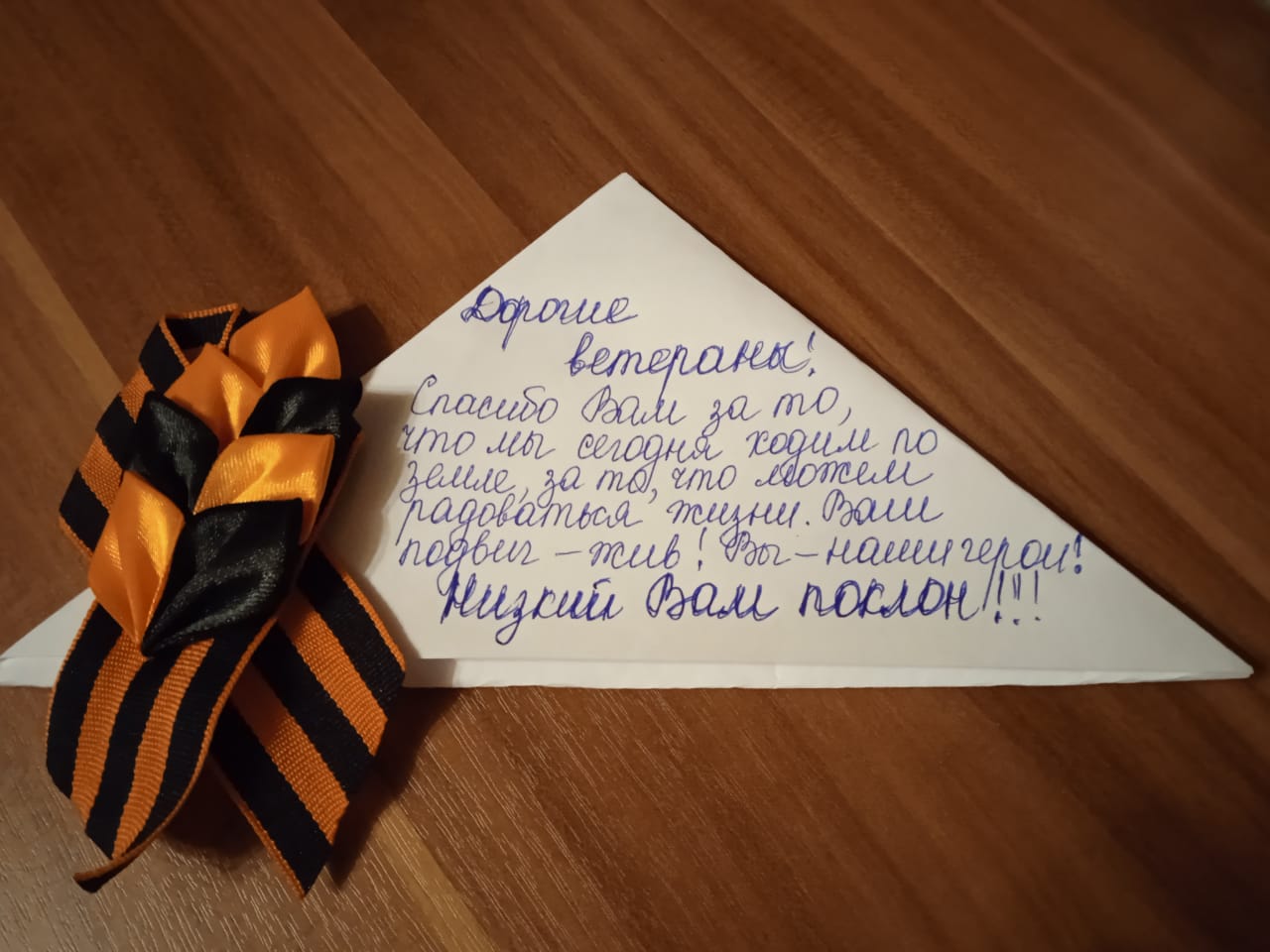 